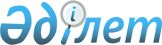 Об организации и обеспечении проведения призыва граждан на срочную воинскую службу в апреле-июне и октябре-декабре 2016 года по городу Актобе
					
			С истёкшим сроком
			
			
		
					Постановление акимата города Актобе Актюбинской области от 14 апреля 2016 года № 1520. Зарегистрировано Департаментом юстиции Актюбинской области 25 апреля 2016 года № 4855. Срок действия постановления – до 1 января 2017 года      В соответствии со статьей 31 Закона Республики Казахстан от 23 января 2001 года № 148 "О местном государственном управлении и самоуправлении в Республике Казахстан", пунктом 3 статьи 27, пунктами 1, 3 статьи 28 Закона Республики Казахстан от 16 февраля 2012 года № 561-IV "О воинской службе и статусе военнослужащих", Указом Президента Республики Казахстан от 6 апреля 2016 года № 229 "Об увольнении в запас военнослужащих срочной воинской службы, выслуживших установленный срок воинской службы, и очередном призыве граждан Республики Казахстан на срочную воинскую службу в апреле-июне и октябре-декабре 2016 года", Постановлением Правительства Республики Казахстан от 14 апреля 2016 года № 209 "О реализации Указа Президента Республики Казахстан от 6 апреля 2016 года № 229 "Об увольнении в запас военнослужащих срочной воинской службы, выслуживших установленный срок воинской службы, и очередном призыве граждан Республики Казахстан на срочную воинскую службу в апреле-июне и октябре-декабре 2016 года", акимат города Актобе ПОСТАНОВЛЯЕТ:

      1. Организовать и обеспечить по городу Актобе в апреле-июне и октябре-декабре 2016 года проведение призыва граждан на срочную воинскую службу в возрасте от восемнадцати до двадцати семи лет, не имеющих права на отсрочку или освобождение от призыва, для комплектования Вооруженных Сил Республики Казахстан.

      2. Расходы, в связи с выполнением мероприятий по проведению призыва, осуществляются за счет средств местного бюджета.

      3. Рекомендовать:

      1) государственному учреждению "Управление здравоохранения Актюбинской области" (по согласованию) провести мероприятия по призыву;

      2) государственному учреждению "Управление внутренних дел города Актобе" (по согласованию) осуществлять розыск и задержание лиц, уклоняющихся от выполнения воинской обязанности;

      3) республиканскому государственному учреждению "Управление по делам обороны города Актобе" совместно с государственными учреждениями обеспечить организацию и проведение мероприятий связанных с призывом в рамках компетенции предусмотренных законодательством Республики Казахстан.

      4. Утвердить график проведения призыва граждан на срочную воинскую службу в апреле-июне и октябре-декабре 2016 года согласно приложениям 1, 2.

      5. Акимам сельских округов, руководителям предприятий, учреждений, организаций и учебных заведений обеспечить оповещение призывников о вызове их на призывной пункт и своевременное прибытие лиц по этому вызову.

      6. Контроль за выполнением настоящего постановления возложить на заместителя акима города Актобе Алимова К.М. и начальника республиканского государственного учреждения "Управление по делам обороны города Актобе" Сундетова К.К.

      7. Настоящее постановление вводится в действие со дня его первого официального опубликования. 

 График
проведения призыва граждан на срочную воинскую службу в апреле - июне 2016 года График
проведения призыва граждан на срочную воинскую службу
в октябре - декабре 2016 года
					© 2012. РГП на ПХВ «Институт законодательства и правовой информации Республики Казахстан» Министерства юстиции Республики Казахстан
				
      Аким города

Б.Сағын
ПРИЛОЖЕНИЕ 1
 к постановлению акимата 
города от 14 апреля 2016 г.
№ 1520АПРЕЛЬ

АПРЕЛЬ

МАЙ

МАЙ

ИЮНЬ

ИЮНЬ

Дата

Количество призывников

Дата

Количество призывников

Дата

Количество призывников

1

50

2

50

1

50

4

50

3

50

2

50

5

50

4

50

3

50

6

50

5

50

6

50

7

50

6

50

7

50

8

50

10

50

8

50

11

50

11

50

9

50

12

50

12

50

10

50

13

50

13

50

13

50

14

50

16

50

14

50

15

50

17

50

15

50

18

50

18

50

16

50

19

50

19

50

17

50

20

50

20

50

20

50

21

50

23

50

21

50

22

50

24

50

22

50

25

50

25

50

23

50

26

50

26

50

24

50

27

50

27

50

27

50

28

50

30

50

28

50

29

50

31

50

29

50

30

50

ПРИЛОЖЕНИЕ 2
к постановлению акимата 
города от 14 апреля 2016 г.
№ 1520ОКТЯБРЬ

ОКТЯБРЬ

НОЯБРЬ

НОЯБРЬ

ДЕКАБРЬ

ДЕКАБРЬ

Дата

Количество призывников

Дата

Количество призывников

Дата

Количество призывников

3

50

1

50

2

50

4

50

2

50

5

50

5

50

3

50

6

50

6

50

4

50

7

50

7

50

7

50

8

50

10

50

8

50

9

50

11

50

9

50

12

50

12

50

10

50

13

50

13

50

11

50

14

50

14

50

14

50

15

50

17

50

15

50

20

50

18

50

16

50

21

50

19

50

17

50

22

50

20

50

18

50

23

50

21

50

21

50

26

50

24

50

22

50

27

50

25

50

23

50

28

50

26

50

24

50

29

50

27

50

25

50

30

50

28

50

28

50

31

50

29

50

30

50

